Lesson 20 Practice ProblemsPriya: I bet if the alternate interior angles are congruent, then the lines will have to be parallel.Han: Really? We know if the lines are parallel then the alternate interior angles are congruent, but I didn't know that it works both ways.Priya: Well, I think so. What if angle  and angle  are both 40 degrees? If I draw a line perpendicular to line  through point , I get this triangle. Angle  would be 50 degrees because . And because the angles of a triangle sum to 180 degrees, angle  is 90 degrees. It's also a right angle!Han: Oh! Then line  and line  are both perpendicular to the same line. That's how we constructed parallel lines, by making them both perpendicular to the same line. So lines  and  must be parallel.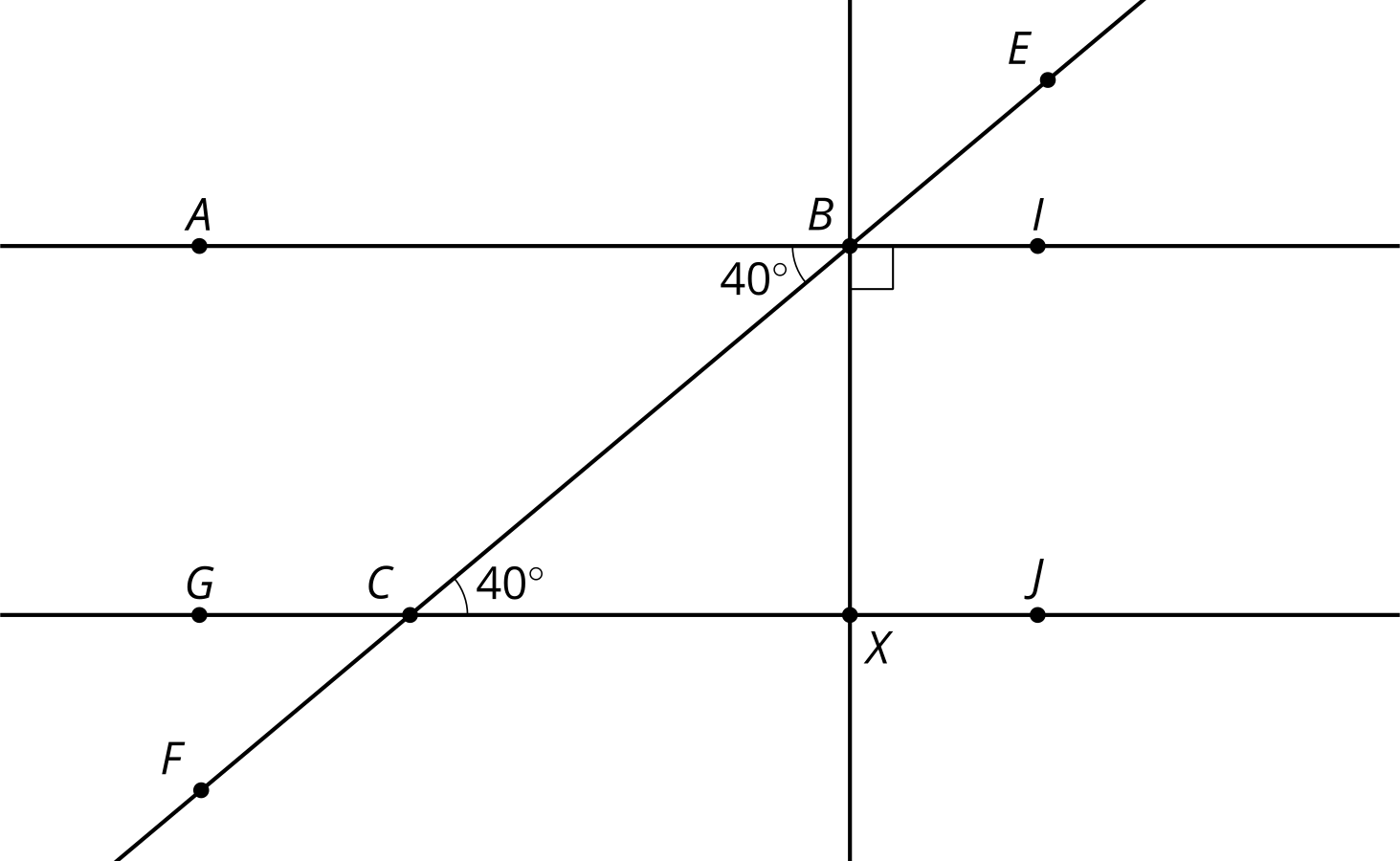 Label the diagram based on Priya and Han's conversation.Is there something special about 40 degrees? Will any 2 lines cut by a transversal with congruent alternate interior angles, be parallel?Prove lines  and  are parallel.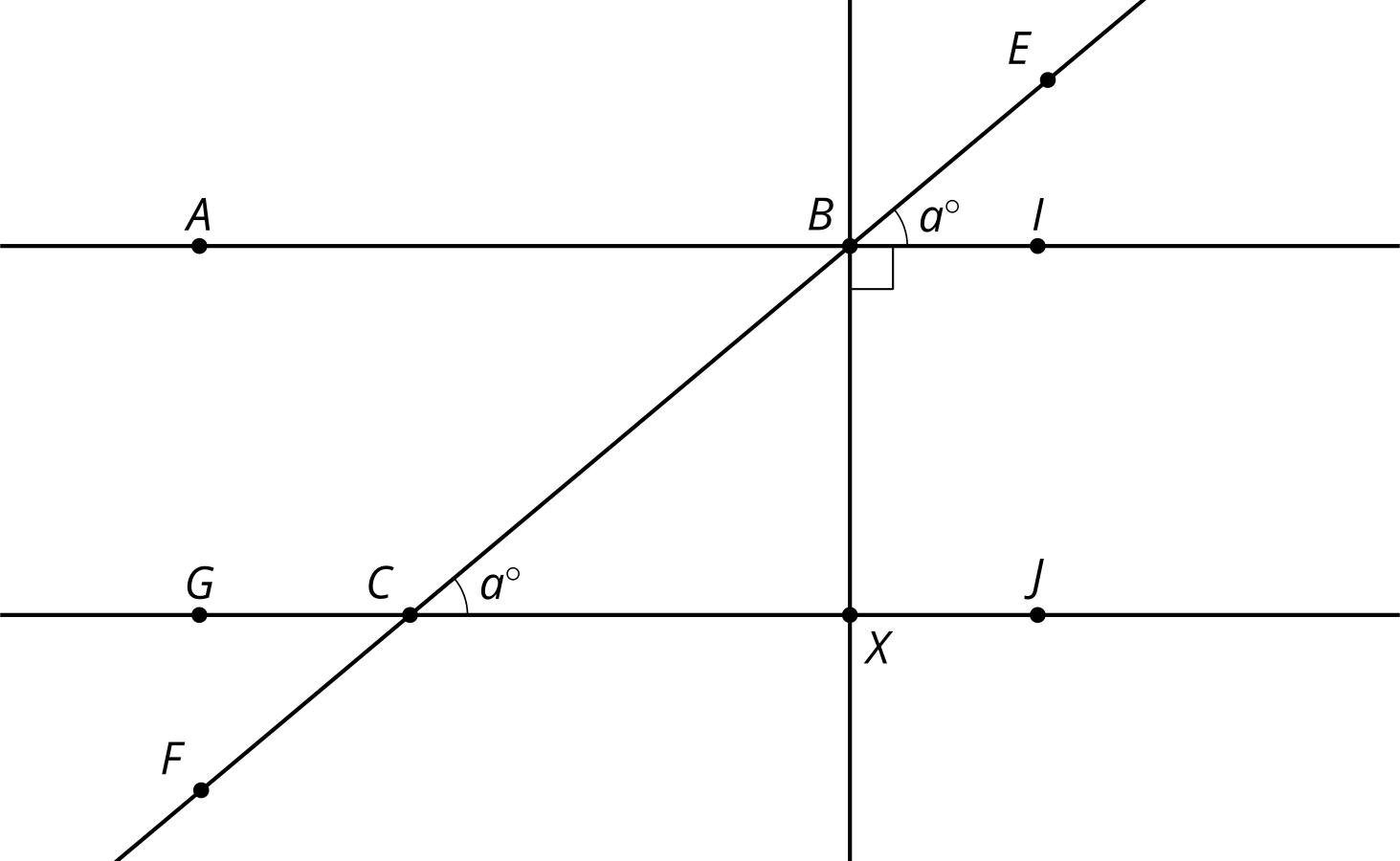 What is the measure of angle ?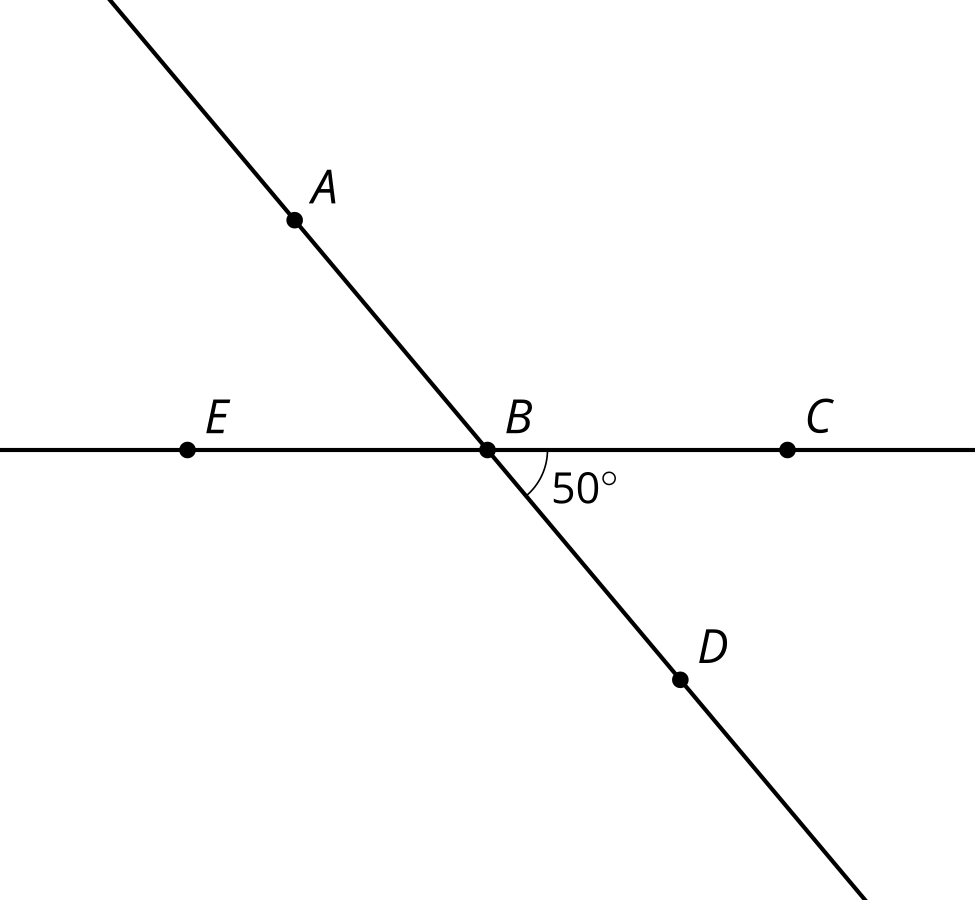 (From Unit 1, Lesson 19.)Lines  and  are perpendicular. The dashed rays bisect angles  and . Explain why the measure of angle  is 45 degrees. 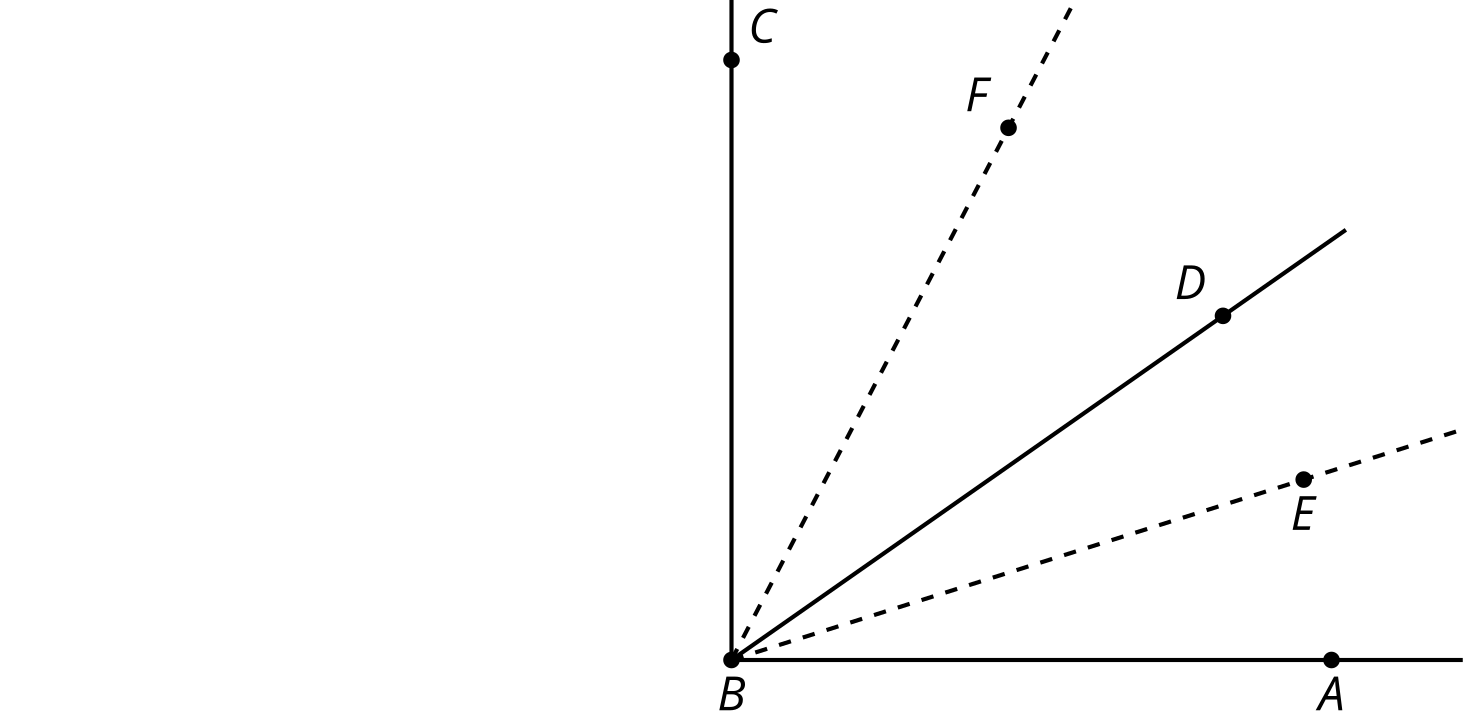 (From Unit 1, Lesson 19.)Identify a figure that is not  the image of quadrilateral  after a sequence of transformations. Explain how you know.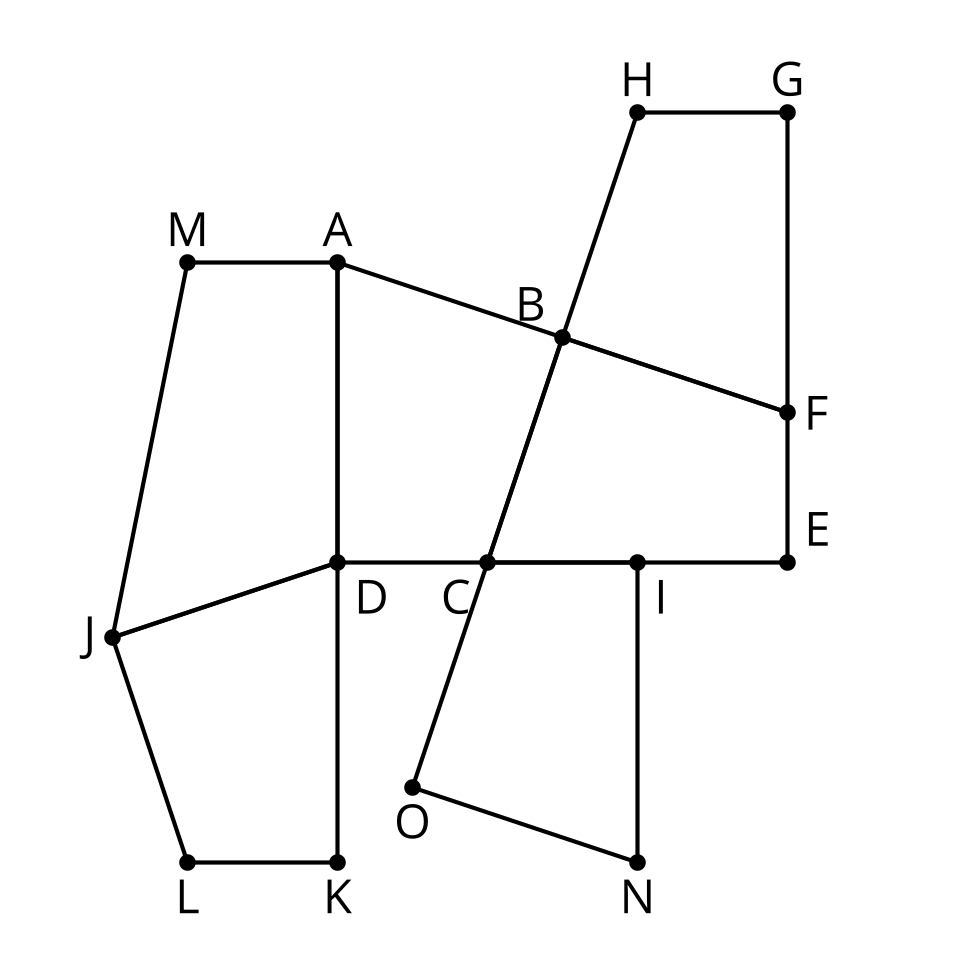 (From Unit 1, Lesson 18.)Quadrilateral  is congruent to quadrilateral . Describe a sequence of rigid motions that takes  to ,  to ,  to , and  to .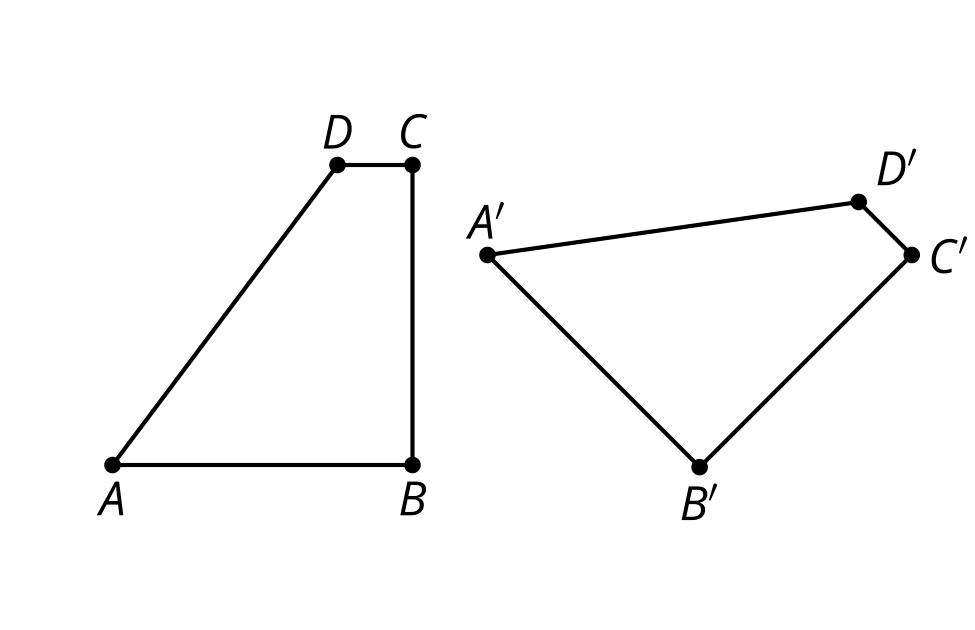 (From Unit 1, Lesson 17.)Triangle  is congruent to triangle . Describe a sequence of rigid motions that takes  to ,  to , and  to .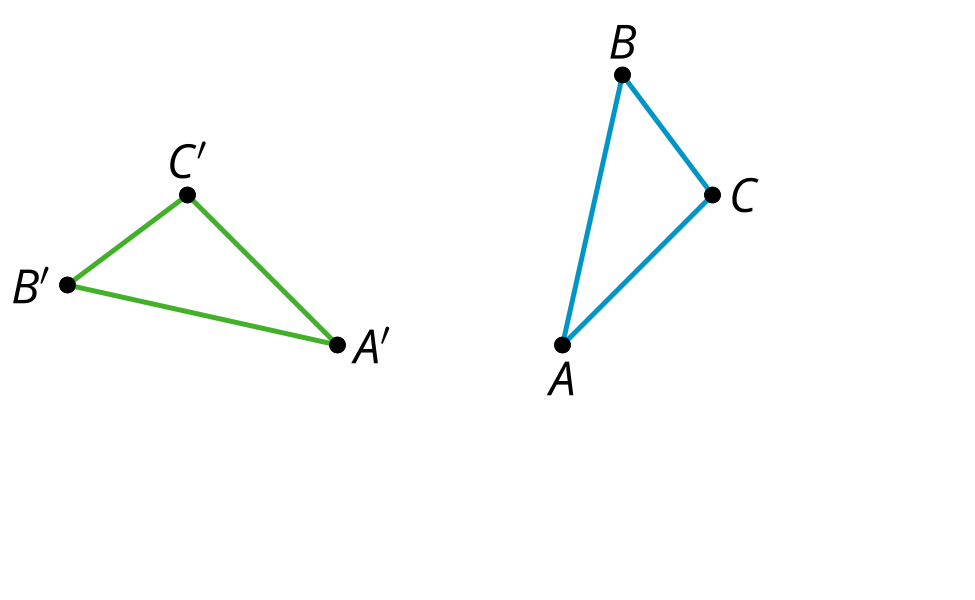 (From Unit 1, Lesson 17.)Identify any angles of rotation that create symmetry.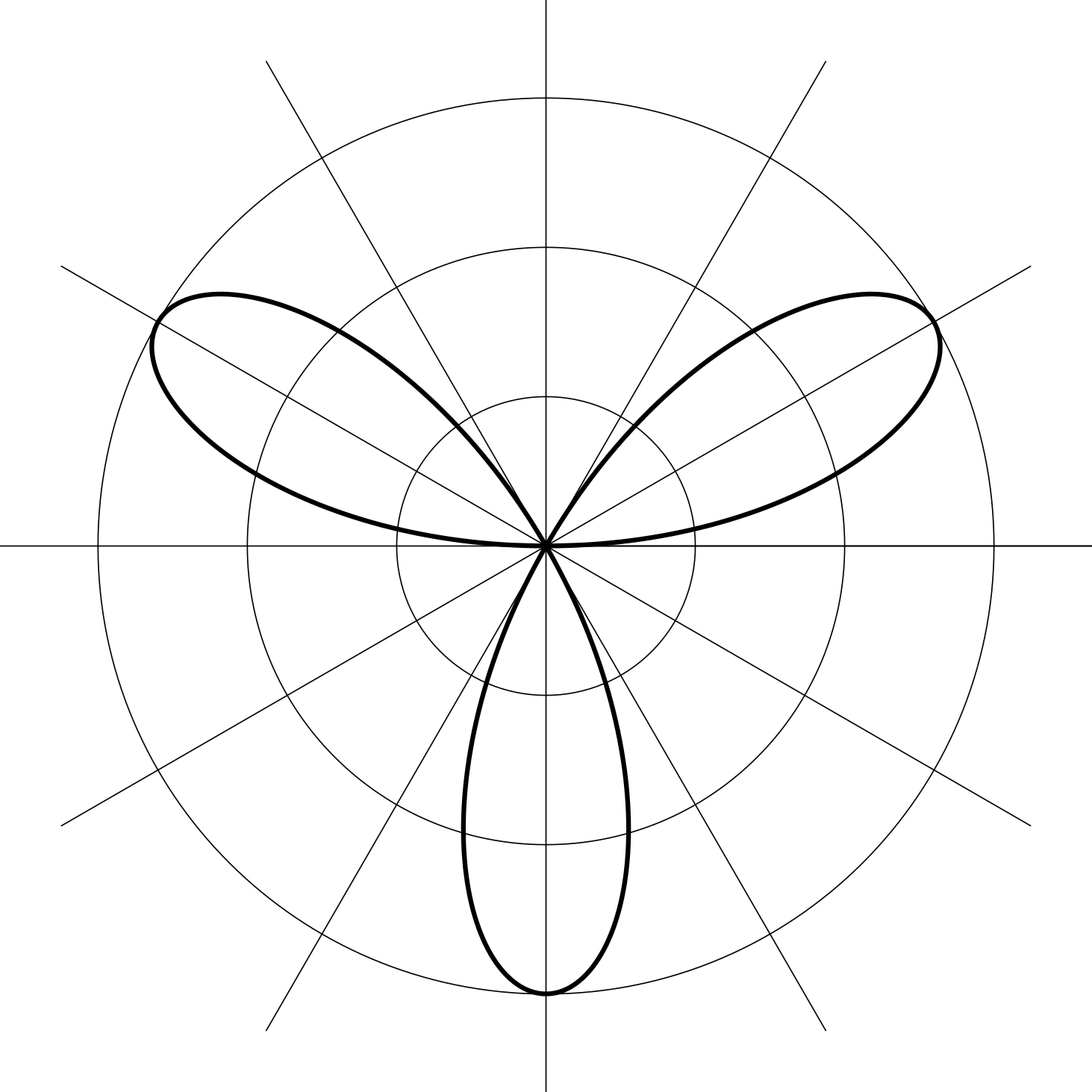 (From Unit 1, Lesson 16.)Select all the angles of rotation that produce symmetry for this flower.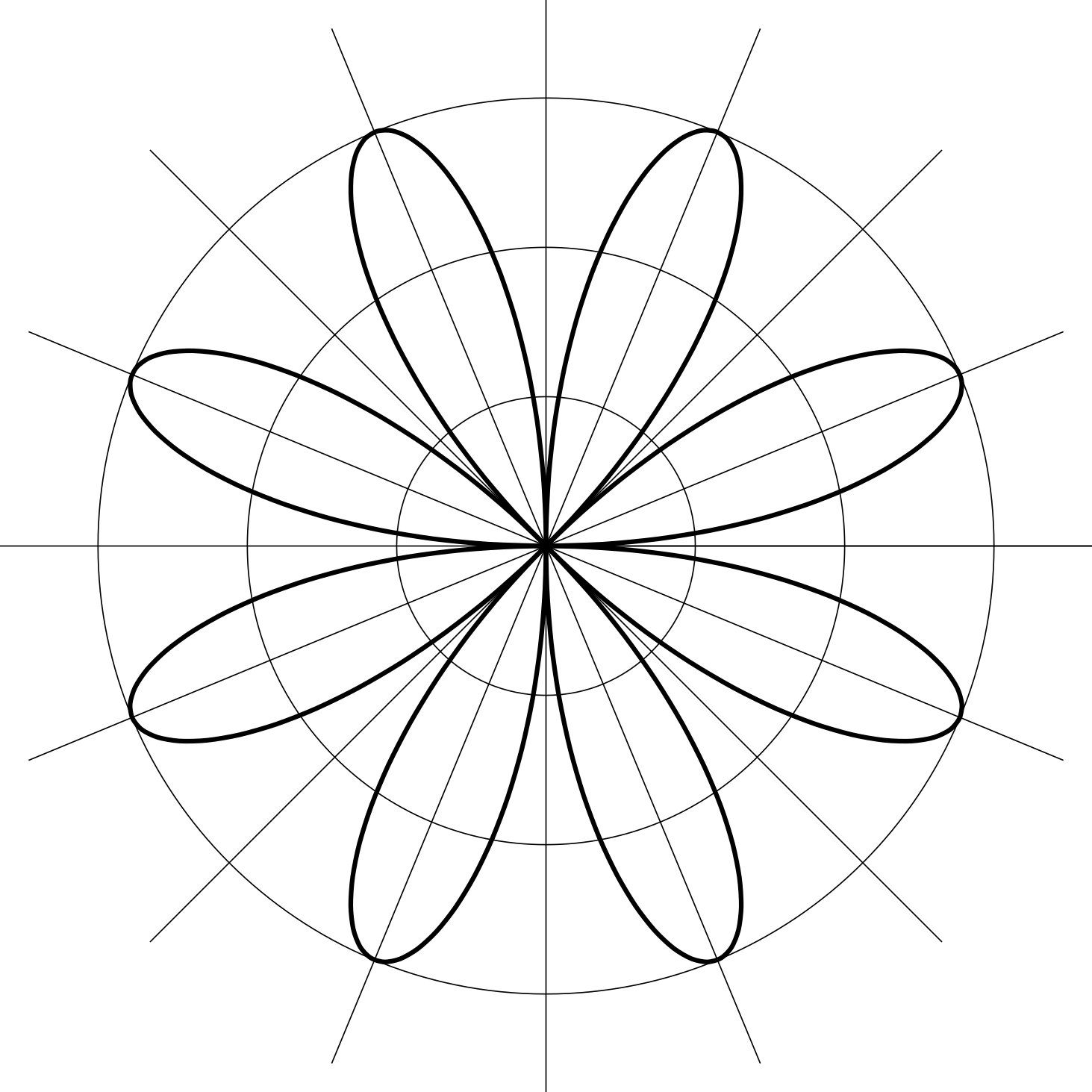 456090120135150180(From Unit 1, Lesson 16.)Three line segments form the letter N. Rotate the letter N clockwise around the midpoint of segment  by 180 degrees. Describe the result.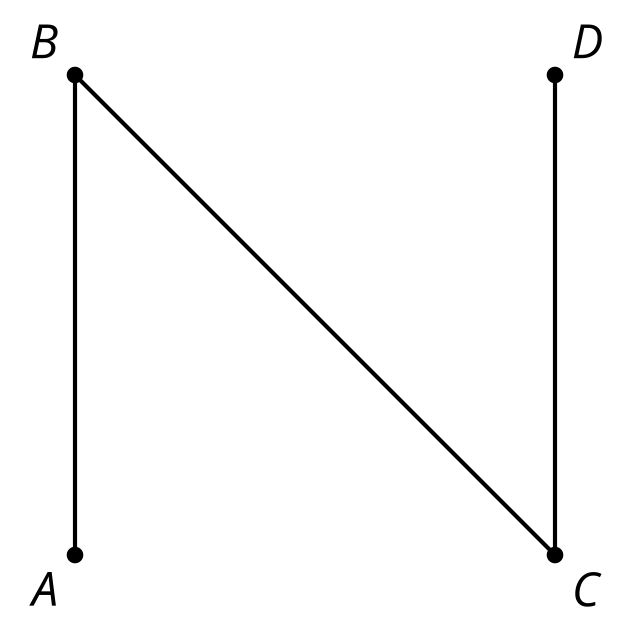 (From Unit 1, Lesson 14.)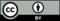 © CC BY 2019 by Illustrative Mathematics®